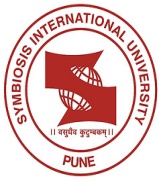 Sub Committee for Women and Gender StudiesFaculty of Humanity and Social Sciences Curriculum DevelopmentName of Institute: Symbiosis School for Liberal ArtsCourse Name: Women and Gender Studies Major – Minor Paper 4: Women and Work Course Code: T6338(UG/PG): UG, Semester 6Number of Credits: 4Level: 3Learning Objective(s): Analyze how informalisation is becoming a critical issue affecting the economies of developing countries keeping women at the centre of inquiry.Outline, examine and illustrate the vast growing sector, both organized and unorganized, role and impact on women.To point out and question and synthesize insecurities, inconsistencies fragmented and gendered nature of work and the role of law.Pedagogy:The course will use classroom teaching/discussion in conjunction with out of class participation. Readings that would be given are optional. It is requested that students read the same to augment the classroom lectures. The Instructor would use visual material in terms of various mediums. Film Screenings would serve as a framework for the various issues discussed in class. Attendance for both the classes and film screenings is compulsoryCourse OutlineBooks RecommendedV Geetha, Patriarchy, 2007, Stree Calcutta (Bhatkal and Sen)V. Geetha, Gender, Stree Calcutta (Bhatkal and Sen)Lerner Gerda, Creation of Patriarchy, 1986, Oxford University Press Suggested Evaluation MethodsAs per SIU Rules on Pg No. 20-5.1 e) IIIParallel/Similar courses in the existing curriculum:Name of the Expert: Ms. Seema Kulkarni, SOPPECOM, PuneSignature:Date:S. No.TopicHours1.Overview of women and work:Concept of WorkPaid and unpaid workOrganized and unorganized workProductive and reproductive workSex work152.Understanding women’s work across different sector:Domestic WorkAgricultural SectorIndustrial and Manufacturing Sector153.Law and work:Constitutional Provisions and Laws concerning Women and WorkGender, work and Human Rights154.Attitude towards women workersFeminization of LabourHousefication and Invisiblization of women’s work155.Total60S.No.Name of the courseInstitute where it was offeredNAName of MemberMs. Sutapa MajumdarMs. Ujwala SamarthDesignationOrg. / Inst.SSLASignature